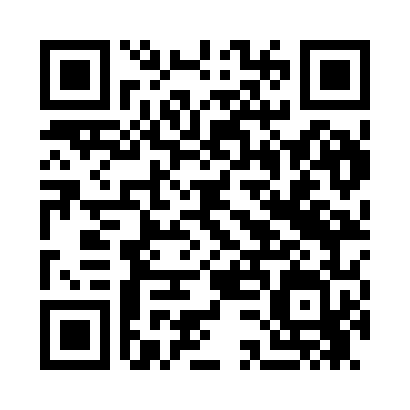 Prayer times for Soomra, EstoniaWed 1 May 2024 - Fri 31 May 2024High Latitude Method: Angle Based RulePrayer Calculation Method: Muslim World LeagueAsar Calculation Method: HanafiPrayer times provided by https://www.salahtimes.comDateDayFajrSunriseDhuhrAsrMaghribIsha1Wed3:005:281:216:369:1411:342Thu2:595:261:216:379:1611:353Fri2:585:231:206:399:1911:364Sat2:575:211:206:409:2111:375Sun2:565:181:206:419:2311:386Mon2:555:161:206:439:2511:397Tue2:545:141:206:449:2811:408Wed2:535:111:206:459:3011:419Thu2:525:091:206:479:3211:4210Fri2:515:071:206:489:3411:4311Sat2:505:051:206:499:3711:4312Sun2:495:021:206:509:3911:4413Mon2:485:001:206:519:4111:4514Tue2:474:581:206:539:4311:4615Wed2:474:561:206:549:4511:4716Thu2:464:541:206:559:4711:4817Fri2:454:521:206:569:4911:4918Sat2:444:501:206:579:5111:5019Sun2:434:481:206:589:5311:5120Mon2:434:461:206:599:5511:5221Tue2:424:441:207:019:5711:5322Wed2:414:421:207:029:5911:5323Thu2:414:401:207:0310:0111:5424Fri2:404:391:207:0410:0311:5525Sat2:394:371:217:0510:0511:5626Sun2:394:351:217:0610:0711:5727Mon2:384:341:217:0710:0911:5828Tue2:384:321:217:0710:1011:5929Wed2:374:311:217:0810:1211:5930Thu2:374:291:217:0910:1412:0031Fri2:364:281:217:1010:1512:01